АДМИНИСТРАЦИЯ СЕЛЬСКОГО ПОСЕЛЕНИЯ ДОБРИНСКИЙ СЕЛЬСОВЕТ ДОБРИНСКОГО  МУНИЦИПАЛЬНОГО РАЙОНА ЛИПЕЦКОЙ ОБЛАСТИ РОССИЙСКОЙ ФЕДЕРАЦИИПОСТАНОВЛЕНИЕ07.11.2019					п. Добринка		                N127О внесени изменений в муниципальную программу «Устойчивое развитие  территории сельского поселения Добринский сельсовет  на 2019-2024 годы»В соответствии с Федеральным законом "Об общих принципах организации местного самоуправления в Российской Федерации" от 06.10.2003г № 131-ФЗ, руководствуясь Уставом сельского поселения Добринский сельсовет, администрация сельского поселенияПОСТАНОВЛЯЕТ: Внести изменения в муниципальную Программу «Устойчивое развитие территории сельского поселения Добринский  сельсовет  на 2019-2024 годы» (приложение). Направить указанный нормативный правовой акт главе сельского поселения Добринский сельсовет для подписания и обнародования.Настоящее постановление вступает в силу со дня его обнародования. Контроль за исполнением настоящего постановления оставляю за собой.Глава администрации сельского поселения Добринский  сельсовет                                                             Н.В. ЧижовПриняты   постановлением администрации сельского поселения Добринский сельсовет   от 07.11.2019г.   №127ИЗМЕНЕНИЯв муниципальную программу «Устойчивое развитие  территории сельского поселения Добринский сельсовет на 2019-2024 годы», (утвержденную постановлением администрации сельского поселения Добринский сельсовет Добринского муниципального района №136 от 15.11.2018г, в редакции постановления №66/1 от 16.05.2019г.,№76 от 10.06.19, №94 от 23.07.19,№111 от 01.10.2019г.)Статья 1Приложения№2 изложить в новой редакции согласно приложения №1 к настоящему постановлению (прилагается).№3 изложить в новой редакции согласно приложения №2 к настоящему постановлению (прилагается).Подпрограмму 1 изложить в новой редакции согласно приложения №3 к настоящему постановлению (прилагается).Статья 2Настоящие изменения вступают в силу со дня его официального обнародования.Глава сельского поселенияДобринский сельсовет                                                                       Н.В.ЧижовПриложение № 1 К муниципальной программеСведения об индикаторах цели, показателях задач и объемах финансированиямуниципальной программы «Устойчивое развитие территории сельского поселения Добринский сельсовет на 2019-2024 годы»Приложение № 2 К муниципальной программеПрогнозная оценка расходов по источникам ресурсного обеспечения нареализацию муниципальной программы«Устойчивое развитие территории сельского поселения Добринский сельсовет на 2019-2024 годы»Приложение № 3 К муниципальной программеП А С П О Р ТПодпрограммы«Обеспечение населения качественной, развитой инфраструктурой иповышение уровня благоустройства территории сельского поселенияДобринский сельсовет».Муниципальной программы «Устойчивое развитие территории сельского поселения Добринский сельсовет на 2019-2024 годы»1. Краткая характеристика сферы реализации подпрограммы, описание основных проблем, анализ социальных, финансово-экономических и прочих рисков.Одним из направлений устойчивого развития поселения является повышение уровня и качества жизни сельского населения, которое включает в себя комплекс мероприятий по обустройству и развитию инженерной инфраструктуры поселения. Необходимо обеспечить повышенные требования к уровню экологии, эстетическому и архитектурному облику поселения. В последние годы в поселении проводилась целенаправленная работа по благоустройству и развитию инфраструктуры населенных пунктов. В то же время в вопросах благоустройства поселения имеется ряд проблем. Проблема благоустройства является одной из самых насущных, требующих каждодневного внимания и эффективного решения. Важна четкая согласованность действий администрации поселения и предприятий, обеспечивающих жизнедеятельность поселения и занимающихся благоустройством территории. Определение перспектив благоустройства муниципального образования позволит добиться сосредоточения средств на решении поставленных задач. Большинство объектов внешнего благоустройства населенных пунктов, такие как дороги, уличное освещение, состояние зеленых насаждений, до настоящего времени не обеспечивают достаточно комфортных условий для жизни и деятельности населения и нуждаются в ремонте и обустройстве. Для определения комплекса проблем проведен анализ существующего положения в комплексном благоустройстве поселения. Анализ проведен по 4 показателям:1. Уличное освещение.2. Озеленение.3. Благоустройство.4. Состояние дорог местного значения.Уличное освещениеСеть уличного освещения по улицам населенных пунктов включают в себя 97 светильников. За последние годы основным видом работ по уличному освещению является замена ламп уличного освещения и фотореле. Однако требуется произвести реконструкцию освещения по всем населенным пунктам. Таким образом, проблема заключается в восстановлении имеющегося уличного освещения, его реконструкции и строительстве нового на улицах всех населенных пунктов.ОзеленениеНеобходим систематический уход за существующими насаждениями: вырезка поросли, уборка аварийных и старых деревьев, декоративная обрезка, подсадка саженцев, разбивка клумб. Причины низких темпов работ по этим показателям, прежде всего, в малочисленности штата работников администрации поселения, недостаточном участии в этой работе жителей сельского поселения, учащихся, трудящихся предприятий, недостаточности средств, определяемых ежегодно для выполнения вышеуказанных работ.БлагоустройствоПодпрограмма по благоустройству территории населенных пунктов расположенных на территории сельское поселение Добринский сельсовет, разработана в соответствии с Федеральным Законом от 06.10.2003 года № 131-ФЗ «Об общих принципах организации местного самоуправления»; Уставом сельского поселения.Необходимо обеспечить повышенные требования к уровню экологии, эстетическому и архитектурному облику сельского поселения.Отрицательные тенденции в динамике изменения уровня благоустройства территорий обусловлены наличием следующих факторов:-отсутствием в последние годы государственной поддержки мероприятий по развитию и модернизации объектов благоустройства на территории муниципального образования в рамках целевых федеральных и региональных программ развития;-снижением уровня общей культуры населения, выражающимся в отсутствии бережливого отношения к объектам муниципальной собственности;-недостаточным уровнем обеспечения сохранности объектов благоустройства на территории населенных пунктов поселения со стороны правоохранительных органов, включая отсутствие правоприменительной практики привлечения к административной ответственности лиц, виновных в нанесении ущерба объектам муниципальной собственности.Ремонт и реконструкция имеющихся и создание новых объектов благоустройства в сложившихся условиях является ключевой задачей органов местного самоуправления. Без реализации неотложных мер по повышению уровня благоустройства территории сельского поселения нельзя добиться существенного повышения имеющегося потенциала поселения и эффективного обслуживания экономики и населения поселения, а также обеспечить в полной мере безопасность жизнедеятельности и охрану окружающей среды.За последние два года наблюдается повышение уровня благоустройства, в п.Добринка обустроена спортивная площадка и детская площадка,  установлены спортивные тренажеры, произведена подсыпка и грейдирование грунтовых дорог. Большинство объектов внешнего благоустройства населенных пунктов нуждаются в реконструкции.Зон отдыха, созданных на территории сельского поселения явно недостаточно, в связи с чем требуется обустройство дополнительных зон отдыха. Назрела необходимость создания современного цветочного оформления, установки элементов вертикального озеленения, металлического ограждения газонов, установки дополнительных скамеек и урн.Имеющиеся объекты благоустройства, расположенные на территории населенных пунктов сельского поселения, не обеспечивают растущие потребности и не удовлетворяют современным требованиям, предъявляемым к качеству среды проживания и временного пребывания, а уровень их износа продолжает увеличиваться. Низкий уровень благоустройства населенных пунктов и состояние транспортной инфраструктуры, вызывает дополнительную социальную напряженность в обществе.В настоящее время, очевидно, что решение стоящих задач требует комплексного, системного подхода, тем более в условиях реформирования бюджетного процесса, предусматривающего смещение акцентов с управления расходами на управление результатами и переход преимущественно к программно-целевым методам бюджетного планирования.В связи с этим возникает необходимость комплексного программно-целевого подхода в решении проблем благоустройства населенных пунктов, конкретизации мероприятий, планированию первоочередных и перспективных работ для обеспечения комфортных условий для деятельности и отдыха жителей поселения.Дорожное хозяйствоАвтомобильные  дороги  представляют  собой  комплекс  инженерных  сооружений,  предназначенных  для  обеспечения  круглосуточного, непрерывного,   удобного  и безопасного  движения  автомобилей  с  расчетной  нагрузкой и  установленной  скоростью  в  любое  время  года  и в  любых  условиях  погоды. Автомобильные дороги, в том числе внутрипоселенческие, являются важнейшим звеном транспортной системы страны, без которого не может функционировать ни одна отрасль народного хозяйства. Уровень развития и техническое состояние дорожной сети существенно и многообразно влияют на экономическое и социальное развитие как страны в целом, так и отдельных регионов.       Протяженность автомобильных  дорог общего  пользования местного  значения  населенных  пунктов сельского поселения Добринский сельсовет  составляет ,  из  которых  покрыты асфальтом, 15,25 км- щебень,   – грунтовые.       Автомобильные дороги подвержены влиянию окружающей среды, хозяйственной деятельности человека и постоянному воздействию транспортных средств, в результате чего меняется технико-эксплутационное состояние дорог. Для их соответствия нормативным требованиям необходимо выполнение различных видов дорожных работ:    -  содержание автомобильной дороги – комплекс работ по поддержанию надлежащего технического состояния автомобильной дороги, оценке ее технического состояния, а также по организации и обеспечения дорожного движения;     -  ремонт автомобильной дороги – комплекс работ по восстановлению транспортно – эксплутационных характеристик автомобильной дороги, при выполнении которых не затрагиваются конструктивные и иные  характеристики надежности и безопасности автомобильной дороги;     -  капитальный ремонт автомобильной дороги – комплекс работ по замене и(или) восстановлению конструктивных элементов автомобильной дороги, дорожных сооружений и (или их частей), выполнение которых осуществляется  в пределах установленных допустимых значений и технических характеристик класса категории автомобильной дороги и при выполнение которых затрагиваются конструктивные и иные характеристики надежности и безопасности автомобильной дороги.             Состояние сети дорог определяется своевременностью, полнотой и качеством  выполнения работ по содержанию, ремонту, капитальному ремонту и реконструкции дорог и зависит на прямую от объемов финансирования и стратегии распределения финансовых ресурсов в  условиях их ограниченных объемов.      Учитывая вышеизложенное, в условиях ограниченных финансовых средств стоит задача их  оптимального использования с целью максимального снижения количества проблемных участков дороги и сооружений на них.                 Реализация  мероприятий  подпрограммы  будет  способствовать  своевременному    и  качественному   проведение  объемов  работ  по  содержанию автомобильных  дорог   и  проведению  капитального  ремонта.         Применение программно-целевого метода в развитии автомобильных дорог общего пользования в сельском поселении Добринский сельсовет позволит системно направлять средства на решение неотложных проблем дорожной отрасли в условиях ограниченных финансовых ресурсах и координировать усилия бюджетов всех уровней.2. Приоритеты муниципальной политики в сфере реализации подпрограммы, задачи, показатели задач подпрограммы, методика расчетов показателей задач подпрограммы.Реализация Подпрограммы направлена на создание условий для обеспечения жителей качественной инфраструктурой и благоустроенной средой проживания посредством выполнения следующих задач:- модернизация дорожной и коммунальной инфраструктуры- обеспечение проведения мероприятий по благоустройству территории поселения.- улучшение внешнего облика жилого фонда поселения, условий проживания граждан.Задача 1. Модернизация дорожной и коммунальной инфраструктуры. В рамках данной задачи необходимо в рамках переданных полномочий создать условия для приведения дорожной сети в соответствие со стандартами качества, обеспечивающими комфортные условия проживания. Основным показателем решения данной задачи является: протяженность построенных, капитально отремонтированных и прошедших текущий ремонт дорог местного значения, км.Задача 2. Обеспечение проведения мероприятий по благоустройству территории поселения.Решение данной задачи направлено на строительство спортивных площадок, детских площадок, установку элементов благоустройства, обустройство мест для массового отдыха людей, озеленение территории, ликвидацию несанкционированных свалок, уличное освещение. Основным показателем решения данной задачи является– протяженность освещенных частей улиц, проездов. км.;- установка и обустройство детских и спортивных площадок, ед.;- приобретение контейнеров для мусора, шт.Задача 3. Улучшение внешнего облика жилого фонда поселения, условий проживания граждан.Решение данной задачи направлено на обеспечение малоимущих слоев населения муниципальным жильем. Основным показателем решения данной задачи является – текущий и капитальный ремонт муниципального жилья , кв.м.Оценка достижения задач подпрограммы по годам ее реализации осуществляется посредством определения степени и полноты достижения поставленных задач.Степень эффективности реализации подпрограммы определяется путем сопоставления фактических значений показателей с прогнозными значениями , установленными подпрограммой на год.3. Сроки и этапы реализации подпрограммыРеализация программы рассчитана на 2019- 2024 годы без выделения этапов.4. Основные мероприятия подпрограммы с указанием основных механизмов их реализации.            Основное мероприятие 1 Подпрограммы 1 «Содержание  инфраструктуры сельского поселения Добринский сельсовет»;Основное мероприятие 2 Подпрограммы 1 «Взносы на капитальный ремонт многоквартирных домов сельского поселения»; Основное мероприятие 3 Подпрограммы 1 «Содержание муниципального жилищного фонда сельского поселения»; Основное мероприятие 4 Подпрограммы 1 «Обслуживание и содержание общественного отделения бани сельского поселения»; Основное мероприятие 5 Подпрограммы 1 « Текущие расходы на содержание и поддержание в рабочем состоянии систем уличного освещения сельского поселения»;Основное мероприятие 6 Подпрограммы 1 «Прочие мероприятия по благоустройству сельского поселения»;Основное мероприятие 7 Подпрограммы 1 «Организация благоустройства и озеленения территории сельского поселения»;Основное мероприятие 8 Подпрограммы 1 «Покупка муниципальной квартиры»Основное мероприятие 9 Подпрограммы 1» Капитальный ремонт дорог»Основное мероприятие 10 Подпрограммы 1 «Покупка коммунальной техники»Основное мероприятие 11 Подпрограммы 1 «Поддержка проектов местных инициатив, предложенных территориальным общественным самоуправлением (создание детской игровой площадки)»Основное мероприятие 12 Подпрограммы 1 «Строительство комплексной спортивной площадки»Важнейшей составляющей механизма реализации программы является определение возможных источников и способов финансирования мероприятий. При реализации подпрограммы могут использоваться:- средства федерального и областного бюджетов;- средства местного бюджета;- другие внебюджетные источники финансирования.5. Обоснование объема финансовых ресурсов, необходимых для реализации подпрограммыИсточниками финансирования Подпрограммы могут являться собственные средства бюджета поселения, внебюджетные средства, а также средства в виде межбюджетных субсидий.Объем финансирования из местного бюджета и перечень мероприятий по реализации Подпрограммы будут уточняться ежегодно при формировании местного бюджета на очередной финансовый год.Прогнозируемая потребность в финансировании из местного бюджета для реализации данной Подпрограммы составит 96481,50 тыс. руб., в том числе по годам:2019 г. – 18412,3тыс. руб.,2020 г. – 6782,40 тыс. руб.,2021 г. – 17821,7 тыс. руб.,2022 г. – 17821,7 тыс. руб.,2023 г. – 17821,7 тыс. руб.,2024 г. – 17821,7 тыс. руб.,    за счет средств  бюджета  с/пНаименованиецелей, индикаторов, задач, показателей,подпрограмм, основных мероприятий1Наименованиецелей, индикаторов, задач, показателей,подпрограмм, основных мероприятий1 Ответственный  исполнитель,соисполнитель2Единица измеренияЗначения индикаторов,показателей и объемовфинансирования3Значения индикаторов,показателей и объемовфинансирования3Значения индикаторов,показателей и объемовфинансирования3Значения индикаторов,показателей и объемовфинансирования3Значения индикаторов,показателей и объемовфинансирования3Значения индикаторов,показателей и объемовфинансирования3Значения индикаторов,показателей и объемовфинансирования3Значения индикаторов,показателей и объемовфинансирования3Значения индикаторов,показателей и объемовфинансирования3Значения индикаторов,показателей и объемовфинансирования3Значения индикаторов,показателей и объемовфинансирования3Значения индикаторов,показателей и объемовфинансирования3Значения индикаторов,показателей и объемовфинансирования3Значения индикаторов,показателей и объемовфинансирования3Значения индикаторов,показателей и объемовфинансирования3Значения индикаторов,показателей и объемовфинансирования3Значения индикаторов,показателей и объемовфинансирования3Значения индикаторов,показателей и объемовфинансирования3Значения индикаторов,показателей и объемовфинансирования3   за счет средств  бюджета  с/пНаименованиецелей, индикаторов, задач, показателей,подпрограмм, основных мероприятий1Наименованиецелей, индикаторов, задач, показателей,подпрограмм, основных мероприятий1 Ответственный  исполнитель,соисполнитель2Единица измерения2018г.2018г.2019г. 2020 г.2020 г.2021 г.2021 г.2021 г.2021 г.2021 г.2022 г.2022 г.2022 г.2022 г.2023г.2023г.2024 г.2024 г.1223455677888889999101011111Цель муниципальной программы:  Повышение качества жизни населения, его занятости и самозанятости, экономических, социальных и культурных возможностей на основе экономического и социального развития поселения.Цель муниципальной программы:  Повышение качества жизни населения, его занятости и самозанятости, экономических, социальных и культурных возможностей на основе экономического и социального развития поселения.Цель муниципальной программы:  Повышение качества жизни населения, его занятости и самозанятости, экономических, социальных и культурных возможностей на основе экономического и социального развития поселения.Цель муниципальной программы:  Повышение качества жизни населения, его занятости и самозанятости, экономических, социальных и культурных возможностей на основе экономического и социального развития поселения.Цель муниципальной программы:  Повышение качества жизни населения, его занятости и самозанятости, экономических, социальных и культурных возможностей на основе экономического и социального развития поселения.Цель муниципальной программы:  Повышение качества жизни населения, его занятости и самозанятости, экономических, социальных и культурных возможностей на основе экономического и социального развития поселения.Цель муниципальной программы:  Повышение качества жизни населения, его занятости и самозанятости, экономических, социальных и культурных возможностей на основе экономического и социального развития поселения.Цель муниципальной программы:  Повышение качества жизни населения, его занятости и самозанятости, экономических, социальных и культурных возможностей на основе экономического и социального развития поселения.Цель муниципальной программы:  Повышение качества жизни населения, его занятости и самозанятости, экономических, социальных и культурных возможностей на основе экономического и социального развития поселения.Цель муниципальной программы:  Повышение качества жизни населения, его занятости и самозанятости, экономических, социальных и культурных возможностей на основе экономического и социального развития поселения.Цель муниципальной программы:  Повышение качества жизни населения, его занятости и самозанятости, экономических, социальных и культурных возможностей на основе экономического и социального развития поселения.Цель муниципальной программы:  Повышение качества жизни населения, его занятости и самозанятости, экономических, социальных и культурных возможностей на основе экономического и социального развития поселения.Цель муниципальной программы:  Повышение качества жизни населения, его занятости и самозанятости, экономических, социальных и культурных возможностей на основе экономического и социального развития поселения.Цель муниципальной программы:  Повышение качества жизни населения, его занятости и самозанятости, экономических, социальных и культурных возможностей на основе экономического и социального развития поселения.Цель муниципальной программы:  Повышение качества жизни населения, его занятости и самозанятости, экономических, социальных и культурных возможностей на основе экономического и социального развития поселения.Цель муниципальной программы:  Повышение качества жизни населения, его занятости и самозанятости, экономических, социальных и культурных возможностей на основе экономического и социального развития поселения.Цель муниципальной программы:  Повышение качества жизни населения, его занятости и самозанятости, экономических, социальных и культурных возможностей на основе экономического и социального развития поселения.Цель муниципальной программы:  Повышение качества жизни населения, его занятости и самозанятости, экономических, социальных и культурных возможностей на основе экономического и социального развития поселения.Цель муниципальной программы:  Повышение качества жизни населения, его занятости и самозанятости, экономических, социальных и культурных возможностей на основе экономического и социального развития поселения.Цель муниципальной программы:  Повышение качества жизни населения, его занятости и самозанятости, экономических, социальных и культурных возможностей на основе экономического и социального развития поселения.Цель муниципальной программы:  Повышение качества жизни населения, его занятости и самозанятости, экономических, социальных и культурных возможностей на основе экономического и социального развития поселения.Цель муниципальной программы:  Повышение качества жизни населения, его занятости и самозанятости, экономических, социальных и культурных возможностей на основе экономического и социального развития поселения.Цель муниципальной программы:  Повышение качества жизни населения, его занятости и самозанятости, экономических, социальных и культурных возможностей на основе экономического и социального развития поселения.Индикатор 1. Количество предприятий сферы культуры, коммунального хозяйства, расположенных на территории поселенияИндикатор 1. Количество предприятий сферы культуры, коммунального хозяйства, расположенных на территории поселенияАдминистрация сельского поселенияед.101010101010101010101010101010101010Индикатор 2. Создание новых рабочих местИндикатор 2. Создание новых рабочих местАдминистрация сельского поселенияед.404040404040404040404040404040404040Индикатор 3. Темп роста налоговых поступленийИндикатор 3. Темп роста налоговых поступленийАдминистрация сельского поселения%777778888888889999Индикатор 4. Количество площадок ТБО(сбора мусора), игровых площадок для детейИндикатор 4. Количество площадок ТБО(сбора мусора), игровых площадок для детейАдминистрация сельского поселенияед.202070100100150150150150150160160160160170170200200Индикатор 5. Количество дорог общего пользования с твердым кономиием 120 км, из которых 100 км покрыты асфальтом, 20 км- щебень, 8 км – грунтовые.Индикатор 5. Количество дорог общего пользования с твердым кономиием 120 км, из которых 100 км покрыты асфальтом, 20 км- щебень, 8 км – грунтовые.Администрация сельского поселениякм.111112222233333333Индикатор 6. Количество мероприятий по наглядной агитации в сфере безопасности по ГО и ЧС и пожарной безопасности.Индикатор 6. Количество мероприятий по наглядной агитации в сфере безопасности по ГО и ЧС и пожарной безопасности.Администрация сельского поселенияед.111111111111111111Индикатор 7. Количество пожарных водоемов и гидрантовИндикатор 7. Количество пожарных водоемов и гидрантовАдминистрация сельского поселенияед.171717171717171717171818181820202222Индикатор 8. Количество мест отдыха, пляжей.Индикатор 8. Количество мест отдыха, пляжей.Администрация сельского поселенияед.777777777777778899Индикатор 9. Количество проживаемого населения.Индикатор 9. Количество проживаемого населения.Администрация сельского поселениячел.104881048810588112001120011220112201122011220112201125011250112501125011270112701130011300Индикатор 10. Ввод жилья.Индикатор 10. Ввод жилья.Администрация сельского поселенияк.м.6500650015000650065006500650065006500650065006500650065006500650065006500Индикатор 11. Количество муниципальных служащих прошедших повышение квалификации,Индикатор 11. Количество муниципальных служащих прошедших повышение квалификации,Администрация сельского поселениячел.333333333333333333Задача 1 муниципальной программы:   Обеспечение жителей качественной инфраструктурой и услугами благоустройства.Задача 1 муниципальной программы:   Обеспечение жителей качественной инфраструктурой и услугами благоустройства.Задача 1 муниципальной программы:   Обеспечение жителей качественной инфраструктурой и услугами благоустройства.Задача 1 муниципальной программы:   Обеспечение жителей качественной инфраструктурой и услугами благоустройства.Задача 1 муниципальной программы:   Обеспечение жителей качественной инфраструктурой и услугами благоустройства.Задача 1 муниципальной программы:   Обеспечение жителей качественной инфраструктурой и услугами благоустройства.Задача 1 муниципальной программы:   Обеспечение жителей качественной инфраструктурой и услугами благоустройства.Задача 1 муниципальной программы:   Обеспечение жителей качественной инфраструктурой и услугами благоустройства.Задача 1 муниципальной программы:   Обеспечение жителей качественной инфраструктурой и услугами благоустройства.Задача 1 муниципальной программы:   Обеспечение жителей качественной инфраструктурой и услугами благоустройства.Задача 1 муниципальной программы:   Обеспечение жителей качественной инфраструктурой и услугами благоустройства.Задача 1 муниципальной программы:   Обеспечение жителей качественной инфраструктурой и услугами благоустройства.Задача 1 муниципальной программы:   Обеспечение жителей качественной инфраструктурой и услугами благоустройства.Задача 1 муниципальной программы:   Обеспечение жителей качественной инфраструктурой и услугами благоустройства.Задача 1 муниципальной программы:   Обеспечение жителей качественной инфраструктурой и услугами благоустройства.Задача 1 муниципальной программы:   Обеспечение жителей качественной инфраструктурой и услугами благоустройства.Задача 1 муниципальной программы:   Обеспечение жителей качественной инфраструктурой и услугами благоустройства.Задача 1 муниципальной программы:   Обеспечение жителей качественной инфраструктурой и услугами благоустройства.Задача 1 муниципальной программы:   Обеспечение жителей качественной инфраструктурой и услугами благоустройства.Задача 1 муниципальной программы:   Обеспечение жителей качественной инфраструктурой и услугами благоустройства.Задача 1 муниципальной программы:   Обеспечение жителей качественной инфраструктурой и услугами благоустройства.Задача 1 муниципальной программы:   Обеспечение жителей качественной инфраструктурой и услугами благоустройства.Задача 1 муниципальной программы:   Обеспечение жителей качественной инфраструктурой и услугами благоустройства.Показатель 1 задачи 1. Муниципальной программы: Удельный вес дорог с твердым покрытием в общей протяженности дорог местного значения в пределах поселенияПоказатель 1 задачи 1. Муниципальной программы: Удельный вес дорог с твердым покрытием в общей протяженности дорог местного значения в пределах поселенияАдминистрация сельского поселения%9496969898100100100100100100100100100100100100100Показатель 2 задачи 1. Муниципальной программы: Доля протяженности освещенных частей улиц, проездов в их общей протяженностиПоказатель 2 задачи 1. Муниципальной программы: Доля протяженности освещенных частей улиц, проездов в их общей протяженностиАдминистрация сельского поселения%100100100100100100100100100100100100100100100100100100Показатель 3 задачи 1. Муниципальной программы:  Обеспеченность населения централизованным водоснабжениемПоказатель 3 задачи 1. Муниципальной программы:  Обеспеченность населения централизованным водоснабжениемАдминистрация сельского поселения%95959595959595959595959595959595100100Показатель 4 задачи 1. Муниципальной программы: Обеспечение населения поселения централизованным газоснабжениемПоказатель 4 задачи 1. Муниципальной программы: Обеспечение населения поселения централизованным газоснабжениемАдминистрация сельского поселения%707070707080808080858585858590901001002Подпрограмма 1. Обеспечение  населения качественной, развитой инфраструктурой и повышение уровня благоустройства территории сельского  поселения Добринский сельсовет.Подпрограмма 1. Обеспечение  населения качественной, развитой инфраструктурой и повышение уровня благоустройства территории сельского  поселения Добринский сельсовет.Подпрограмма 1. Обеспечение  населения качественной, развитой инфраструктурой и повышение уровня благоустройства территории сельского  поселения Добринский сельсовет.Подпрограмма 1. Обеспечение  населения качественной, развитой инфраструктурой и повышение уровня благоустройства территории сельского  поселения Добринский сельсовет.Подпрограмма 1. Обеспечение  населения качественной, развитой инфраструктурой и повышение уровня благоустройства территории сельского  поселения Добринский сельсовет.Подпрограмма 1. Обеспечение  населения качественной, развитой инфраструктурой и повышение уровня благоустройства территории сельского  поселения Добринский сельсовет.Подпрограмма 1. Обеспечение  населения качественной, развитой инфраструктурой и повышение уровня благоустройства территории сельского  поселения Добринский сельсовет.Подпрограмма 1. Обеспечение  населения качественной, развитой инфраструктурой и повышение уровня благоустройства территории сельского  поселения Добринский сельсовет.Подпрограмма 1. Обеспечение  населения качественной, развитой инфраструктурой и повышение уровня благоустройства территории сельского  поселения Добринский сельсовет.Подпрограмма 1. Обеспечение  населения качественной, развитой инфраструктурой и повышение уровня благоустройства территории сельского  поселения Добринский сельсовет.Подпрограмма 1. Обеспечение  населения качественной, развитой инфраструктурой и повышение уровня благоустройства территории сельского  поселения Добринский сельсовет.Подпрограмма 1. Обеспечение  населения качественной, развитой инфраструктурой и повышение уровня благоустройства территории сельского  поселения Добринский сельсовет.Подпрограмма 1. Обеспечение  населения качественной, развитой инфраструктурой и повышение уровня благоустройства территории сельского  поселения Добринский сельсовет.Подпрограмма 1. Обеспечение  населения качественной, развитой инфраструктурой и повышение уровня благоустройства территории сельского  поселения Добринский сельсовет.Подпрограмма 1. Обеспечение  населения качественной, развитой инфраструктурой и повышение уровня благоустройства территории сельского  поселения Добринский сельсовет.Подпрограмма 1. Обеспечение  населения качественной, развитой инфраструктурой и повышение уровня благоустройства территории сельского  поселения Добринский сельсовет.Подпрограмма 1. Обеспечение  населения качественной, развитой инфраструктурой и повышение уровня благоустройства территории сельского  поселения Добринский сельсовет.Подпрограмма 1. Обеспечение  населения качественной, развитой инфраструктурой и повышение уровня благоустройства территории сельского  поселения Добринский сельсовет.Подпрограмма 1. Обеспечение  населения качественной, развитой инфраструктурой и повышение уровня благоустройства территории сельского  поселения Добринский сельсовет.Подпрограмма 1. Обеспечение  населения качественной, развитой инфраструктурой и повышение уровня благоустройства территории сельского  поселения Добринский сельсовет.Подпрограмма 1. Обеспечение  населения качественной, развитой инфраструктурой и повышение уровня благоустройства территории сельского  поселения Добринский сельсовет.Подпрограмма 1. Обеспечение  населения качественной, развитой инфраструктурой и повышение уровня благоустройства территории сельского  поселения Добринский сельсовет.Подпрограмма 1. Обеспечение  населения качественной, развитой инфраструктурой и повышение уровня благоустройства территории сельского  поселения Добринский сельсовет.Задача 1 подпрограммы 1.   Модернизация дорожной и коммунальной инфраструктурыЗадача 1 подпрограммы 1.   Модернизация дорожной и коммунальной инфраструктурыЗадача 1 подпрограммы 1.   Модернизация дорожной и коммунальной инфраструктурыЗадача 1 подпрограммы 1.   Модернизация дорожной и коммунальной инфраструктурыЗадача 1 подпрограммы 1.   Модернизация дорожной и коммунальной инфраструктурыЗадача 1 подпрограммы 1.   Модернизация дорожной и коммунальной инфраструктурыЗадача 1 подпрограммы 1.   Модернизация дорожной и коммунальной инфраструктурыЗадача 1 подпрограммы 1.   Модернизация дорожной и коммунальной инфраструктурыЗадача 1 подпрограммы 1.   Модернизация дорожной и коммунальной инфраструктурыЗадача 1 подпрограммы 1.   Модернизация дорожной и коммунальной инфраструктурыЗадача 1 подпрограммы 1.   Модернизация дорожной и коммунальной инфраструктурыЗадача 1 подпрограммы 1.   Модернизация дорожной и коммунальной инфраструктурыЗадача 1 подпрограммы 1.   Модернизация дорожной и коммунальной инфраструктурыЗадача 1 подпрограммы 1.   Модернизация дорожной и коммунальной инфраструктурыЗадача 1 подпрограммы 1.   Модернизация дорожной и коммунальной инфраструктурыЗадача 1 подпрограммы 1.   Модернизация дорожной и коммунальной инфраструктурыЗадача 1 подпрограммы 1.   Модернизация дорожной и коммунальной инфраструктурыЗадача 1 подпрограммы 1.   Модернизация дорожной и коммунальной инфраструктурыЗадача 1 подпрограммы 1.   Модернизация дорожной и коммунальной инфраструктурыЗадача 1 подпрограммы 1.   Модернизация дорожной и коммунальной инфраструктурыЗадача 1 подпрограммы 1.   Модернизация дорожной и коммунальной инфраструктурыЗадача 1 подпрограммы 1.   Модернизация дорожной и коммунальной инфраструктурыЗадача 1 подпрограммы 1.   Модернизация дорожной и коммунальной инфраструктурыПоказатель 1 задачи 1 подпрограммы 1Протяженность построенных, капитально отремонтированных и прошедших  текущий ремонт дорогПоказатель 1 задачи 1 подпрограммы 1Протяженность построенных, капитально отремонтированных и прошедших  текущий ремонт дорогАдминистрация сельского поселениякм.111112222333333333Основное мероприятие 1  задачи 1 подпрограммы 1. Содержание  инфраструктуры сельского поселения Добринский сельсовет Основное мероприятие 1  задачи 1 подпрограммы 1. Содержание  инфраструктуры сельского поселения Добринский сельсовет руб.ХХ30003000Основное мероприятие 4  задачи 1 подпрограммы 1. Обслуживание и содержание общественного отделения бани сельского поселенияОсновное мероприятие 4  задачи 1 подпрограммы 1. Обслуживание и содержание общественного отделения бани сельского поселенияруб.ХХ346346346346346346346346346346346346346346346346Задача 2 подпрограммы 1. Обеспечение проведения  мероприятий по благоустройству территории поселения.Задача 2 подпрограммы 1. Обеспечение проведения  мероприятий по благоустройству территории поселения.Задача 2 подпрограммы 1. Обеспечение проведения  мероприятий по благоустройству территории поселения.Задача 2 подпрограммы 1. Обеспечение проведения  мероприятий по благоустройству территории поселения.Задача 2 подпрограммы 1. Обеспечение проведения  мероприятий по благоустройству территории поселения.Задача 2 подпрограммы 1. Обеспечение проведения  мероприятий по благоустройству территории поселения.Задача 2 подпрограммы 1. Обеспечение проведения  мероприятий по благоустройству территории поселения.Задача 2 подпрограммы 1. Обеспечение проведения  мероприятий по благоустройству территории поселения.Задача 2 подпрограммы 1. Обеспечение проведения  мероприятий по благоустройству территории поселения.Задача 2 подпрограммы 1. Обеспечение проведения  мероприятий по благоустройству территории поселения.Задача 2 подпрограммы 1. Обеспечение проведения  мероприятий по благоустройству территории поселения.Задача 2 подпрограммы 1. Обеспечение проведения  мероприятий по благоустройству территории поселения.Задача 2 подпрограммы 1. Обеспечение проведения  мероприятий по благоустройству территории поселения.Задача 2 подпрограммы 1. Обеспечение проведения  мероприятий по благоустройству территории поселения.Задача 2 подпрограммы 1. Обеспечение проведения  мероприятий по благоустройству территории поселения.Задача 2 подпрограммы 1. Обеспечение проведения  мероприятий по благоустройству территории поселения.Задача 2 подпрограммы 1. Обеспечение проведения  мероприятий по благоустройству территории поселения.Задача 2 подпрограммы 1. Обеспечение проведения  мероприятий по благоустройству территории поселения.Задача 2 подпрограммы 1. Обеспечение проведения  мероприятий по благоустройству территории поселения.Задача 2 подпрограммы 1. Обеспечение проведения  мероприятий по благоустройству территории поселения.Задача 2 подпрограммы 1. Обеспечение проведения  мероприятий по благоустройству территории поселения.Задача 2 подпрограммы 1. Обеспечение проведения  мероприятий по благоустройству территории поселения.Задача 2 подпрограммы 1. Обеспечение проведения  мероприятий по благоустройству территории поселения.Показатель 1 задачи 2 подпрограммы 1Протяженность освещенных  частей улиц, проездовПоказатель 1 задачи 2 подпрограммы 1Протяженность освещенных  частей улиц, проездовАдминистрация сельского поселениякм.96969696969696969696969696969696969696Основное мероприятие 5  задачи 2 подпрограммы 1Текущие расходы на содержание и поддержание в рабочем состоянии систем уличного освещения сельского поселенияОсновное мероприятие 5  задачи 2 подпрограммы 1Текущие расходы на содержание и поддержание в рабочем состоянии систем уличного освещения сельского поселенияруб.ХХ3 155,6684,3684,3684,3684,3684,3684,3684,3684,3684,3684,3684,3684,3684,3684,3684,3684,3Основное мероприятие 6 задачи 2 подпрограммы 1Прочие мероприятия по благоустройству сельского поселения.Основное мероприятие 6 задачи 2 подпрограммы 1Прочие мероприятия по благоустройству сельского поселения.Руб.ХХ11636,14781,74781,74781,711208,711208,711208,711208,711208,711208,711208,711208,711208,711208,711208,77878,77878,7Основное мероприятие 7 задачи 2 подпрограммы 1 Организация благоустройства и озеленения территории сельского поселения Основное мероприятие 7 задачи 2 подпрограммы 1 Организация благоустройства и озеленения территории сельского поселения Руб.ХХ300300300300300300300300300300300300300300300300300Основное мероприятие 10 задачи 2 подпрограммы 1 Покупка коммунальной техникиОсновное мероприятие 10 задачи 2 подпрограммы 1 Покупка коммунальной техникиРуб.ХХ21,5Основное мероприятие 11 задачи 2 подпрограммы 1 Поддержка проектов местных инициатив, предложенных территориальным общественным самоуправлением (создание детской игровой площадки)Основное мероприятие 11 задачи 2 подпрограммы 1 Поддержка проектов местных инициатив, предложенных территориальным общественным самоуправлением (создание детской игровой площадки)Руб.ХХ0,0147,3147,3147,3Основное мероприятие 12 задачи 2 подпрограммы 1 Строительство комплексной спортивной площадкиОсновное мероприятие 12 задачи 2 подпрограммы 1 Строительство комплексной спортивной площадкиРуб.ХХ330,4330,4330,4                   Задача 3 подпрограммы 1. Улучшение внешнего облика жилого фонда поселения, условий проживания граждан.                   Задача 3 подпрограммы 1. Улучшение внешнего облика жилого фонда поселения, условий проживания граждан.                   Задача 3 подпрограммы 1. Улучшение внешнего облика жилого фонда поселения, условий проживания граждан.                   Задача 3 подпрограммы 1. Улучшение внешнего облика жилого фонда поселения, условий проживания граждан.                   Задача 3 подпрограммы 1. Улучшение внешнего облика жилого фонда поселения, условий проживания граждан.                   Задача 3 подпрограммы 1. Улучшение внешнего облика жилого фонда поселения, условий проживания граждан.                   Задача 3 подпрограммы 1. Улучшение внешнего облика жилого фонда поселения, условий проживания граждан.                   Задача 3 подпрограммы 1. Улучшение внешнего облика жилого фонда поселения, условий проживания граждан.                   Задача 3 подпрограммы 1. Улучшение внешнего облика жилого фонда поселения, условий проживания граждан.                   Задача 3 подпрограммы 1. Улучшение внешнего облика жилого фонда поселения, условий проживания граждан.                   Задача 3 подпрограммы 1. Улучшение внешнего облика жилого фонда поселения, условий проживания граждан.                   Задача 3 подпрограммы 1. Улучшение внешнего облика жилого фонда поселения, условий проживания граждан.                   Задача 3 подпрограммы 1. Улучшение внешнего облика жилого фонда поселения, условий проживания граждан.                   Задача 3 подпрограммы 1. Улучшение внешнего облика жилого фонда поселения, условий проживания граждан.                   Задача 3 подпрограммы 1. Улучшение внешнего облика жилого фонда поселения, условий проживания граждан.                   Задача 3 подпрограммы 1. Улучшение внешнего облика жилого фонда поселения, условий проживания граждан.                   Задача 3 подпрограммы 1. Улучшение внешнего облика жилого фонда поселения, условий проживания граждан.                   Задача 3 подпрограммы 1. Улучшение внешнего облика жилого фонда поселения, условий проживания граждан.                   Задача 3 подпрограммы 1. Улучшение внешнего облика жилого фонда поселения, условий проживания граждан.                   Задача 3 подпрограммы 1. Улучшение внешнего облика жилого фонда поселения, условий проживания граждан.                   Задача 3 подпрограммы 1. Улучшение внешнего облика жилого фонда поселения, условий проживания граждан.                   Задача 3 подпрограммы 1. Улучшение внешнего облика жилого фонда поселения, условий проживания граждан.                   Задача 3 подпрограммы 1. Улучшение внешнего облика жилого фонда поселения, условий проживания граждан.                   Задача 3 подпрограммы 1. Улучшение внешнего облика жилого фонда поселения, условий проживания граждан.Показатель 1 задачи 3 подпрограммы 1Текущий и капитальный ремонт муниципального жилья, к.м.Администрация сельского поселенияк.м6500650065006500650065006500650065006500650065006500650065006500650065006500Основное мероприятие 2 задачи 3 подпрограммы 1 Взносы на капитальный ремонт многоквартирных домов сельского поселенияРуб.ХХ130130Основное мероприятие 3 задачи 3 подпрограммы 1 Содержание муниципального жилищного фонда сельского поселенияРуб.ХХ412,7412,7340340340340340340340340340340340340340340340Основное мероприятие 8 задачи 3 подпрограммы 1 Покупка муниципальной квартирыРуб.ХХ100100Основное мероприятие 9 задачи 3 подпрограммы 1 Капитальный ремонт дорогРуб.ХХ100100Итого по подпрограмме 1Итого по подпрограмме 1Хруб.ХХ15871,96782,406782,406782,406782,406782,4012879,012879,012879,012879,012879,012879,012879,012879,012879,012879,012879,0Задача 2 муниципальной программы:   Сохранение и развитие спорта, культурного потенциала населения.Задача 2 муниципальной программы:   Сохранение и развитие спорта, культурного потенциала населения.Задача 2 муниципальной программы:   Сохранение и развитие спорта, культурного потенциала населения.Задача 2 муниципальной программы:   Сохранение и развитие спорта, культурного потенциала населения.Задача 2 муниципальной программы:   Сохранение и развитие спорта, культурного потенциала населения.Задача 2 муниципальной программы:   Сохранение и развитие спорта, культурного потенциала населения.Задача 2 муниципальной программы:   Сохранение и развитие спорта, культурного потенциала населения.Задача 2 муниципальной программы:   Сохранение и развитие спорта, культурного потенциала населения.Задача 2 муниципальной программы:   Сохранение и развитие спорта, культурного потенциала населения.Задача 2 муниципальной программы:   Сохранение и развитие спорта, культурного потенциала населения.Задача 2 муниципальной программы:   Сохранение и развитие спорта, культурного потенциала населения.Задача 2 муниципальной программы:   Сохранение и развитие спорта, культурного потенциала населения.Задача 2 муниципальной программы:   Сохранение и развитие спорта, культурного потенциала населения.Задача 2 муниципальной программы:   Сохранение и развитие спорта, культурного потенциала населения.Задача 2 муниципальной программы:   Сохранение и развитие спорта, культурного потенциала населения.Задача 2 муниципальной программы:   Сохранение и развитие спорта, культурного потенциала населения.Задача 2 муниципальной программы:   Сохранение и развитие спорта, культурного потенциала населения.Задача 2 муниципальной программы:   Сохранение и развитие спорта, культурного потенциала населения.Задача 2 муниципальной программы:   Сохранение и развитие спорта, культурного потенциала населения.Задача 2 муниципальной программы:   Сохранение и развитие спорта, культурного потенциала населения.Задача 2 муниципальной программы:   Сохранение и развитие спорта, культурного потенциала населения.Задача 2 муниципальной программы:   Сохранение и развитие спорта, культурного потенциала населения.Задача 2 муниципальной программы:   Сохранение и развитие спорта, культурного потенциала населения.Показатель 1 задачи 2 муниципальной программы.Доля населения , систематически занимающегося физической культурой и спортомПоказатель 1 задачи 2 муниципальной программы.Доля населения , систематически занимающегося физической культурой и спортомАдминистрация сельского поселения%20202525252525252525252530303030304040Показатель 2 задачи 2 муниципальной программы.Доля населения, участвующего в культурно-досуговых мероприятияхПоказатель 2 задачи 2 муниципальной программы.Доля населения, участвующего в культурно-досуговых мероприятияхАдминистрация сельского поселения%202025252525252525252525303030303040403Подпрограмма 2. Развитие социальной сферы на территории сельского поселения Добринский сельсоветПодпрограмма 2. Развитие социальной сферы на территории сельского поселения Добринский сельсоветПодпрограмма 2. Развитие социальной сферы на территории сельского поселения Добринский сельсоветПодпрограмма 2. Развитие социальной сферы на территории сельского поселения Добринский сельсоветПодпрограмма 2. Развитие социальной сферы на территории сельского поселения Добринский сельсоветПодпрограмма 2. Развитие социальной сферы на территории сельского поселения Добринский сельсоветПодпрограмма 2. Развитие социальной сферы на территории сельского поселения Добринский сельсоветПодпрограмма 2. Развитие социальной сферы на территории сельского поселения Добринский сельсоветПодпрограмма 2. Развитие социальной сферы на территории сельского поселения Добринский сельсоветПодпрограмма 2. Развитие социальной сферы на территории сельского поселения Добринский сельсоветПодпрограмма 2. Развитие социальной сферы на территории сельского поселения Добринский сельсоветПодпрограмма 2. Развитие социальной сферы на территории сельского поселения Добринский сельсоветПодпрограмма 2. Развитие социальной сферы на территории сельского поселения Добринский сельсоветПодпрограмма 2. Развитие социальной сферы на территории сельского поселения Добринский сельсоветПодпрограмма 2. Развитие социальной сферы на территории сельского поселения Добринский сельсоветПодпрограмма 2. Развитие социальной сферы на территории сельского поселения Добринский сельсоветПодпрограмма 2. Развитие социальной сферы на территории сельского поселения Добринский сельсоветПодпрограмма 2. Развитие социальной сферы на территории сельского поселения Добринский сельсоветПодпрограмма 2. Развитие социальной сферы на территории сельского поселения Добринский сельсоветПодпрограмма 2. Развитие социальной сферы на территории сельского поселения Добринский сельсоветПодпрограмма 2. Развитие социальной сферы на территории сельского поселения Добринский сельсоветПодпрограмма 2. Развитие социальной сферы на территории сельского поселения Добринский сельсоветПодпрограмма 2. Развитие социальной сферы на территории сельского поселения Добринский сельсоветЗадача 1 подпрограммы 2. Создание условий для формирования духовно-нравственного и здорового образа   Задача 1 подпрограммы 2. Создание условий для формирования духовно-нравственного и здорового образа   Задача 1 подпрограммы 2. Создание условий для формирования духовно-нравственного и здорового образа   Задача 1 подпрограммы 2. Создание условий для формирования духовно-нравственного и здорового образа   Задача 1 подпрограммы 2. Создание условий для формирования духовно-нравственного и здорового образа   Задача 1 подпрограммы 2. Создание условий для формирования духовно-нравственного и здорового образа   Задача 1 подпрограммы 2. Создание условий для формирования духовно-нравственного и здорового образа   Задача 1 подпрограммы 2. Создание условий для формирования духовно-нравственного и здорового образа   Задача 1 подпрограммы 2. Создание условий для формирования духовно-нравственного и здорового образа   Задача 1 подпрограммы 2. Создание условий для формирования духовно-нравственного и здорового образа   Задача 1 подпрограммы 2. Создание условий для формирования духовно-нравственного и здорового образа   Задача 1 подпрограммы 2. Создание условий для формирования духовно-нравственного и здорового образа   Задача 1 подпрограммы 2. Создание условий для формирования духовно-нравственного и здорового образа   Задача 1 подпрограммы 2. Создание условий для формирования духовно-нравственного и здорового образа   Задача 1 подпрограммы 2. Создание условий для формирования духовно-нравственного и здорового образа   Задача 1 подпрограммы 2. Создание условий для формирования духовно-нравственного и здорового образа   Задача 1 подпрограммы 2. Создание условий для формирования духовно-нравственного и здорового образа   Задача 1 подпрограммы 2. Создание условий для формирования духовно-нравственного и здорового образа   Задача 1 подпрограммы 2. Создание условий для формирования духовно-нравственного и здорового образа   Задача 1 подпрограммы 2. Создание условий для формирования духовно-нравственного и здорового образа   Задача 1 подпрограммы 2. Создание условий для формирования духовно-нравственного и здорового образа   Задача 1 подпрограммы 2. Создание условий для формирования духовно-нравственного и здорового образа   Задача 1 подпрограммы 2. Создание условий для формирования духовно-нравственного и здорового образа   Показатель 1 задачи 1 подпрограммы 2Количество мероприятий, направленных на физическое развитие, пропаганду здорового образа жизни.Показатель 1 задачи 1 подпрограммы 2Количество мероприятий, направленных на физическое развитие, пропаганду здорового образа жизни.Администрация сельского поселенияед.58586070707070707070707070707070707070Основное мероприятие 2 задачи 1 подпрограммы 2Создание условий и проведение мероприятий, направленных на развитие физической культуры и массового спорта в сельском поселении.Основное мероприятие 2 задачи 1 подпрограммы 2Создание условий и проведение мероприятий, направленных на развитие физической культуры и массового спорта в сельском поселении.Руб.ХХ173150150150150150150150150150150150150150150150150Задача 2 подпрограммы 2. Поддержка и развитие творческого потенциала сельского поселения. Задача 2 подпрограммы 2. Поддержка и развитие творческого потенциала сельского поселения. Задача 2 подпрограммы 2. Поддержка и развитие творческого потенциала сельского поселения. Задача 2 подпрограммы 2. Поддержка и развитие творческого потенциала сельского поселения. Задача 2 подпрограммы 2. Поддержка и развитие творческого потенциала сельского поселения. Задача 2 подпрограммы 2. Поддержка и развитие творческого потенциала сельского поселения. Задача 2 подпрограммы 2. Поддержка и развитие творческого потенциала сельского поселения. Задача 2 подпрограммы 2. Поддержка и развитие творческого потенциала сельского поселения. Задача 2 подпрограммы 2. Поддержка и развитие творческого потенциала сельского поселения. Задача 2 подпрограммы 2. Поддержка и развитие творческого потенциала сельского поселения. Задача 2 подпрограммы 2. Поддержка и развитие творческого потенциала сельского поселения. Задача 2 подпрограммы 2. Поддержка и развитие творческого потенциала сельского поселения. Задача 2 подпрограммы 2. Поддержка и развитие творческого потенциала сельского поселения. Задача 2 подпрограммы 2. Поддержка и развитие творческого потенциала сельского поселения. Задача 2 подпрограммы 2. Поддержка и развитие творческого потенциала сельского поселения. Задача 2 подпрограммы 2. Поддержка и развитие творческого потенциала сельского поселения. Задача 2 подпрограммы 2. Поддержка и развитие творческого потенциала сельского поселения. Задача 2 подпрограммы 2. Поддержка и развитие творческого потенциала сельского поселения. Задача 2 подпрограммы 2. Поддержка и развитие творческого потенциала сельского поселения. Задача 2 подпрограммы 2. Поддержка и развитие творческого потенциала сельского поселения. Задача 2 подпрограммы 2. Поддержка и развитие творческого потенциала сельского поселения. Задача 2 подпрограммы 2. Поддержка и развитие творческого потенциала сельского поселения. Задача 2 подпрограммы 2. Поддержка и развитие творческого потенциала сельского поселения. Показатель 1 задачи 2 подпрограммы 2Количество проводимых культурно-досуговых мероприятий .Показатель 1 задачи 2 подпрограммы 2Количество проводимых культурно-досуговых мероприятий .Администрация сельского поселенияед.500500510515515515515520520520520520530530530535535550550Показатель 2 задачи 2 подпрограммы 2.Доля населения, принимавшего участие в культурно-массовых мероприятияхПоказатель 2 задачи 2 подпрограммы 2.Доля населения, принимавшего участие в культурно-массовых мероприятияхАдминистрация сельского поселения%50505357575757606060606067676770708080Основное мероприятие 1  задачи 2 подпрограммы 2Создание условий и проведение мероприятий, направленных на развитие культуры сельского поселения.Основное мероприятие 1  задачи 2 подпрограммы 2Создание условий и проведение мероприятий, направленных на развитие культуры сельского поселения.Руб.ХХ4182,24365436543654365436543654365436543654365436543654365436543654365Основное мероприятие 3  задачи 2 подпрограммы 2Расходы по оплате коммунальных услугОсновное мероприятие 3  задачи 2 подпрограммы 2Расходы по оплате коммунальных услугруб.ХХ209Итого по подпрограмме 2Итого по подпрограмме 2Хруб.ХХ4564,24515451545154515451545154515451545154515451545154515451545154515 Задача 3 муниципальной программы:  Создание условий для безопасного проживания , работы и отдыха на территории поселения, сохранение и развитие природного потенциала поселения.  Задача 3 муниципальной программы:  Создание условий для безопасного проживания , работы и отдыха на территории поселения, сохранение и развитие природного потенциала поселения.  Задача 3 муниципальной программы:  Создание условий для безопасного проживания , работы и отдыха на территории поселения, сохранение и развитие природного потенциала поселения.  Задача 3 муниципальной программы:  Создание условий для безопасного проживания , работы и отдыха на территории поселения, сохранение и развитие природного потенциала поселения.  Задача 3 муниципальной программы:  Создание условий для безопасного проживания , работы и отдыха на территории поселения, сохранение и развитие природного потенциала поселения.  Задача 3 муниципальной программы:  Создание условий для безопасного проживания , работы и отдыха на территории поселения, сохранение и развитие природного потенциала поселения.  Задача 3 муниципальной программы:  Создание условий для безопасного проживания , работы и отдыха на территории поселения, сохранение и развитие природного потенциала поселения.  Задача 3 муниципальной программы:  Создание условий для безопасного проживания , работы и отдыха на территории поселения, сохранение и развитие природного потенциала поселения.  Задача 3 муниципальной программы:  Создание условий для безопасного проживания , работы и отдыха на территории поселения, сохранение и развитие природного потенциала поселения.  Задача 3 муниципальной программы:  Создание условий для безопасного проживания , работы и отдыха на территории поселения, сохранение и развитие природного потенциала поселения.  Задача 3 муниципальной программы:  Создание условий для безопасного проживания , работы и отдыха на территории поселения, сохранение и развитие природного потенциала поселения.  Задача 3 муниципальной программы:  Создание условий для безопасного проживания , работы и отдыха на территории поселения, сохранение и развитие природного потенциала поселения.  Задача 3 муниципальной программы:  Создание условий для безопасного проживания , работы и отдыха на территории поселения, сохранение и развитие природного потенциала поселения.  Задача 3 муниципальной программы:  Создание условий для безопасного проживания , работы и отдыха на территории поселения, сохранение и развитие природного потенциала поселения.  Задача 3 муниципальной программы:  Создание условий для безопасного проживания , работы и отдыха на территории поселения, сохранение и развитие природного потенциала поселения.  Задача 3 муниципальной программы:  Создание условий для безопасного проживания , работы и отдыха на территории поселения, сохранение и развитие природного потенциала поселения.  Задача 3 муниципальной программы:  Создание условий для безопасного проживания , работы и отдыха на территории поселения, сохранение и развитие природного потенциала поселения.  Задача 3 муниципальной программы:  Создание условий для безопасного проживания , работы и отдыха на территории поселения, сохранение и развитие природного потенциала поселения.  Задача 3 муниципальной программы:  Создание условий для безопасного проживания , работы и отдыха на территории поселения, сохранение и развитие природного потенциала поселения.  Задача 3 муниципальной программы:  Создание условий для безопасного проживания , работы и отдыха на территории поселения, сохранение и развитие природного потенциала поселения.  Задача 3 муниципальной программы:  Создание условий для безопасного проживания , работы и отдыха на территории поселения, сохранение и развитие природного потенциала поселения.  Задача 3 муниципальной программы:  Создание условий для безопасного проживания , работы и отдыха на территории поселения, сохранение и развитие природного потенциала поселения.  Задача 3 муниципальной программы:  Создание условий для безопасного проживания , работы и отдыха на территории поселения, сохранение и развитие природного потенциала поселения. Показатель 1 задачи 3 муниципальной программы.Динамика сокращения деструктивных событийПоказатель 1 задачи 3 муниципальной программы.Динамика сокращения деструктивных событийАдминистрация сельского поселения%33344444555555555554Подпрограмма 3. Обеспечение безопасности человека и природной среды на территории сельского поселения Добринский сельсоветПодпрограмма 3. Обеспечение безопасности человека и природной среды на территории сельского поселения Добринский сельсоветПодпрограмма 3. Обеспечение безопасности человека и природной среды на территории сельского поселения Добринский сельсоветПодпрограмма 3. Обеспечение безопасности человека и природной среды на территории сельского поселения Добринский сельсоветПодпрограмма 3. Обеспечение безопасности человека и природной среды на территории сельского поселения Добринский сельсоветПодпрограмма 3. Обеспечение безопасности человека и природной среды на территории сельского поселения Добринский сельсоветПодпрограмма 3. Обеспечение безопасности человека и природной среды на территории сельского поселения Добринский сельсоветПодпрограмма 3. Обеспечение безопасности человека и природной среды на территории сельского поселения Добринский сельсоветПодпрограмма 3. Обеспечение безопасности человека и природной среды на территории сельского поселения Добринский сельсоветПодпрограмма 3. Обеспечение безопасности человека и природной среды на территории сельского поселения Добринский сельсоветПодпрограмма 3. Обеспечение безопасности человека и природной среды на территории сельского поселения Добринский сельсоветПодпрограмма 3. Обеспечение безопасности человека и природной среды на территории сельского поселения Добринский сельсоветПодпрограмма 3. Обеспечение безопасности человека и природной среды на территории сельского поселения Добринский сельсоветПодпрограмма 3. Обеспечение безопасности человека и природной среды на территории сельского поселения Добринский сельсоветПодпрограмма 3. Обеспечение безопасности человека и природной среды на территории сельского поселения Добринский сельсоветПодпрограмма 3. Обеспечение безопасности человека и природной среды на территории сельского поселения Добринский сельсоветПодпрограмма 3. Обеспечение безопасности человека и природной среды на территории сельского поселения Добринский сельсоветПодпрограмма 3. Обеспечение безопасности человека и природной среды на территории сельского поселения Добринский сельсоветПодпрограмма 3. Обеспечение безопасности человека и природной среды на территории сельского поселения Добринский сельсоветПодпрограмма 3. Обеспечение безопасности человека и природной среды на территории сельского поселения Добринский сельсоветПодпрограмма 3. Обеспечение безопасности человека и природной среды на территории сельского поселения Добринский сельсоветПодпрограмма 3. Обеспечение безопасности человека и природной среды на территории сельского поселения Добринский сельсоветПодпрограмма 3. Обеспечение безопасности человека и природной среды на территории сельского поселения Добринский сельсоветЗадача 1 подпрограммы 3 . Обеспечение проведения мероприятий по ГО и защите населения от ЧС природного и техногенного характера, пожарной безопасности, безопасности людей на водных объектах, сохранение окружающей среды.Задача 1 подпрограммы 3 . Обеспечение проведения мероприятий по ГО и защите населения от ЧС природного и техногенного характера, пожарной безопасности, безопасности людей на водных объектах, сохранение окружающей среды.Задача 1 подпрограммы 3 . Обеспечение проведения мероприятий по ГО и защите населения от ЧС природного и техногенного характера, пожарной безопасности, безопасности людей на водных объектах, сохранение окружающей среды.Задача 1 подпрограммы 3 . Обеспечение проведения мероприятий по ГО и защите населения от ЧС природного и техногенного характера, пожарной безопасности, безопасности людей на водных объектах, сохранение окружающей среды.Задача 1 подпрограммы 3 . Обеспечение проведения мероприятий по ГО и защите населения от ЧС природного и техногенного характера, пожарной безопасности, безопасности людей на водных объектах, сохранение окружающей среды.Задача 1 подпрограммы 3 . Обеспечение проведения мероприятий по ГО и защите населения от ЧС природного и техногенного характера, пожарной безопасности, безопасности людей на водных объектах, сохранение окружающей среды.Задача 1 подпрограммы 3 . Обеспечение проведения мероприятий по ГО и защите населения от ЧС природного и техногенного характера, пожарной безопасности, безопасности людей на водных объектах, сохранение окружающей среды.Задача 1 подпрограммы 3 . Обеспечение проведения мероприятий по ГО и защите населения от ЧС природного и техногенного характера, пожарной безопасности, безопасности людей на водных объектах, сохранение окружающей среды.Задача 1 подпрограммы 3 . Обеспечение проведения мероприятий по ГО и защите населения от ЧС природного и техногенного характера, пожарной безопасности, безопасности людей на водных объектах, сохранение окружающей среды.Задача 1 подпрограммы 3 . Обеспечение проведения мероприятий по ГО и защите населения от ЧС природного и техногенного характера, пожарной безопасности, безопасности людей на водных объектах, сохранение окружающей среды.Задача 1 подпрограммы 3 . Обеспечение проведения мероприятий по ГО и защите населения от ЧС природного и техногенного характера, пожарной безопасности, безопасности людей на водных объектах, сохранение окружающей среды.Задача 1 подпрограммы 3 . Обеспечение проведения мероприятий по ГО и защите населения от ЧС природного и техногенного характера, пожарной безопасности, безопасности людей на водных объектах, сохранение окружающей среды.Задача 1 подпрограммы 3 . Обеспечение проведения мероприятий по ГО и защите населения от ЧС природного и техногенного характера, пожарной безопасности, безопасности людей на водных объектах, сохранение окружающей среды.Задача 1 подпрограммы 3 . Обеспечение проведения мероприятий по ГО и защите населения от ЧС природного и техногенного характера, пожарной безопасности, безопасности людей на водных объектах, сохранение окружающей среды.Задача 1 подпрограммы 3 . Обеспечение проведения мероприятий по ГО и защите населения от ЧС природного и техногенного характера, пожарной безопасности, безопасности людей на водных объектах, сохранение окружающей среды.Задача 1 подпрограммы 3 . Обеспечение проведения мероприятий по ГО и защите населения от ЧС природного и техногенного характера, пожарной безопасности, безопасности людей на водных объектах, сохранение окружающей среды.Задача 1 подпрограммы 3 . Обеспечение проведения мероприятий по ГО и защите населения от ЧС природного и техногенного характера, пожарной безопасности, безопасности людей на водных объектах, сохранение окружающей среды.Задача 1 подпрограммы 3 . Обеспечение проведения мероприятий по ГО и защите населения от ЧС природного и техногенного характера, пожарной безопасности, безопасности людей на водных объектах, сохранение окружающей среды.Задача 1 подпрограммы 3 . Обеспечение проведения мероприятий по ГО и защите населения от ЧС природного и техногенного характера, пожарной безопасности, безопасности людей на водных объектах, сохранение окружающей среды.Задача 1 подпрограммы 3 . Обеспечение проведения мероприятий по ГО и защите населения от ЧС природного и техногенного характера, пожарной безопасности, безопасности людей на водных объектах, сохранение окружающей среды.Задача 1 подпрограммы 3 . Обеспечение проведения мероприятий по ГО и защите населения от ЧС природного и техногенного характера, пожарной безопасности, безопасности людей на водных объектах, сохранение окружающей среды.Задача 1 подпрограммы 3 . Обеспечение проведения мероприятий по ГО и защите населения от ЧС природного и техногенного характера, пожарной безопасности, безопасности людей на водных объектах, сохранение окружающей среды.Задача 1 подпрограммы 3 . Обеспечение проведения мероприятий по ГО и защите населения от ЧС природного и техногенного характера, пожарной безопасности, безопасности людей на водных объектах, сохранение окружающей среды.Показатель 1 задачи 1 подпрограммы 3Доля населения, охваченного системой оповещения в случае возникновения ЧС.Показатель 1 задачи 1 подпрограммы 3Доля населения, охваченного системой оповещения в случае возникновения ЧС.Администрация сельского поселения%100100100100100100100100100100100100100100100100100100100Показатель 2 задачи 1 подпрограммы 3Доля затрат бюджета поселения на мероприятия по пожарной безопасностиПоказатель 2 задачи 1 подпрограммы 3Доля затрат бюджета поселения на мероприятия по пожарной безопасностиАдминистрация сельского поселения%0,10,10,10,10,10,10,10,10,10,10,10,10,10,10,10,10,10,10,1Основное мероприятие 1  задачи 1 подпрограммы 3.Гражданская оборона, защита населения и территории от чрезвычайных ситуаций, обеспечение пожарной безопасности, безопасности людей на водных объектах и охрана окружающей среды.Основное мероприятие 1  задачи 1 подпрограммы 3.Гражданская оборона, защита населения и территории от чрезвычайных ситуаций, обеспечение пожарной безопасности, безопасности людей на водных объектах и охрана окружающей среды.Руб.ХХ13,813,813,813,813,813,813,813,813,813,813,813,813,813,813,813,813,8Итого по подпрограмме 3Итого по подпрограмме 3Хруб.ХХ13,813,813,813,813,813,813,813,813,813,813,813,813,813,813,813,813,8Задача 4 муниципальной программы:  Повышение эффективности и результативности деятельности органов местного самоуправления.  Задача 4 муниципальной программы:  Повышение эффективности и результативности деятельности органов местного самоуправления.  Задача 4 муниципальной программы:  Повышение эффективности и результативности деятельности органов местного самоуправления.  Задача 4 муниципальной программы:  Повышение эффективности и результативности деятельности органов местного самоуправления.  Задача 4 муниципальной программы:  Повышение эффективности и результативности деятельности органов местного самоуправления.  Задача 4 муниципальной программы:  Повышение эффективности и результативности деятельности органов местного самоуправления.  Задача 4 муниципальной программы:  Повышение эффективности и результативности деятельности органов местного самоуправления.  Задача 4 муниципальной программы:  Повышение эффективности и результативности деятельности органов местного самоуправления.  Задача 4 муниципальной программы:  Повышение эффективности и результативности деятельности органов местного самоуправления.  Задача 4 муниципальной программы:  Повышение эффективности и результативности деятельности органов местного самоуправления.  Задача 4 муниципальной программы:  Повышение эффективности и результативности деятельности органов местного самоуправления.  Задача 4 муниципальной программы:  Повышение эффективности и результативности деятельности органов местного самоуправления.  Задача 4 муниципальной программы:  Повышение эффективности и результативности деятельности органов местного самоуправления.  Задача 4 муниципальной программы:  Повышение эффективности и результативности деятельности органов местного самоуправления.  Задача 4 муниципальной программы:  Повышение эффективности и результативности деятельности органов местного самоуправления.  Задача 4 муниципальной программы:  Повышение эффективности и результативности деятельности органов местного самоуправления.  Задача 4 муниципальной программы:  Повышение эффективности и результативности деятельности органов местного самоуправления.  Задача 4 муниципальной программы:  Повышение эффективности и результативности деятельности органов местного самоуправления.  Задача 4 муниципальной программы:  Повышение эффективности и результативности деятельности органов местного самоуправления.  Задача 4 муниципальной программы:  Повышение эффективности и результативности деятельности органов местного самоуправления.  Задача 4 муниципальной программы:  Повышение эффективности и результативности деятельности органов местного самоуправления.  Задача 4 муниципальной программы:  Повышение эффективности и результативности деятельности органов местного самоуправления.  Задача 4 муниципальной программы:  Повышение эффективности и результативности деятельности органов местного самоуправления.  Показатель 1 задачи 4 муниципальной программы.Удельный вес муниципальных служащих, имеющих высшее образование.Показатель 1 задачи 4 муниципальной программы.Удельный вес муниципальных служащих, имеющих высшее образование.Администрация сельского поселения%676767676767676780808080808080100100100100Показатель 2 задачи 4 муниципальной программы.Численность муниципальных служащих, прошедших курсы повышения квалификации.Показатель 2 задачи 4 муниципальной программы.Численность муниципальных служащих, прошедших курсы повышения квалификации.Администрация сельского поселениячел.33333333333333333335Подпрограмма 4.  Обеспечение реализации муниципальной политики на территории сельского поселения Добринский сельсоветПодпрограмма 4.  Обеспечение реализации муниципальной политики на территории сельского поселения Добринский сельсоветПодпрограмма 4.  Обеспечение реализации муниципальной политики на территории сельского поселения Добринский сельсоветПодпрограмма 4.  Обеспечение реализации муниципальной политики на территории сельского поселения Добринский сельсоветПодпрограмма 4.  Обеспечение реализации муниципальной политики на территории сельского поселения Добринский сельсоветПодпрограмма 4.  Обеспечение реализации муниципальной политики на территории сельского поселения Добринский сельсоветПодпрограмма 4.  Обеспечение реализации муниципальной политики на территории сельского поселения Добринский сельсоветПодпрограмма 4.  Обеспечение реализации муниципальной политики на территории сельского поселения Добринский сельсоветПодпрограмма 4.  Обеспечение реализации муниципальной политики на территории сельского поселения Добринский сельсоветПодпрограмма 4.  Обеспечение реализации муниципальной политики на территории сельского поселения Добринский сельсоветПодпрограмма 4.  Обеспечение реализации муниципальной политики на территории сельского поселения Добринский сельсоветПодпрограмма 4.  Обеспечение реализации муниципальной политики на территории сельского поселения Добринский сельсоветПодпрограмма 4.  Обеспечение реализации муниципальной политики на территории сельского поселения Добринский сельсоветПодпрограмма 4.  Обеспечение реализации муниципальной политики на территории сельского поселения Добринский сельсоветПодпрограмма 4.  Обеспечение реализации муниципальной политики на территории сельского поселения Добринский сельсоветПодпрограмма 4.  Обеспечение реализации муниципальной политики на территории сельского поселения Добринский сельсоветПодпрограмма 4.  Обеспечение реализации муниципальной политики на территории сельского поселения Добринский сельсоветПодпрограмма 4.  Обеспечение реализации муниципальной политики на территории сельского поселения Добринский сельсоветПодпрограмма 4.  Обеспечение реализации муниципальной политики на территории сельского поселения Добринский сельсоветПодпрограмма 4.  Обеспечение реализации муниципальной политики на территории сельского поселения Добринский сельсоветПодпрограмма 4.  Обеспечение реализации муниципальной политики на территории сельского поселения Добринский сельсоветПодпрограмма 4.  Обеспечение реализации муниципальной политики на территории сельского поселения Добринский сельсоветПодпрограмма 4.  Обеспечение реализации муниципальной политики на территории сельского поселения Добринский сельсоветЗадача 1 подпрограммы 4 . Обеспечение финансово-экономических гарантий развития органов местного самоуправления.Задача 1 подпрограммы 4 . Обеспечение финансово-экономических гарантий развития органов местного самоуправления.Задача 1 подпрограммы 4 . Обеспечение финансово-экономических гарантий развития органов местного самоуправления.Задача 1 подпрограммы 4 . Обеспечение финансово-экономических гарантий развития органов местного самоуправления.Задача 1 подпрограммы 4 . Обеспечение финансово-экономических гарантий развития органов местного самоуправления.Задача 1 подпрограммы 4 . Обеспечение финансово-экономических гарантий развития органов местного самоуправления.Задача 1 подпрограммы 4 . Обеспечение финансово-экономических гарантий развития органов местного самоуправления.Задача 1 подпрограммы 4 . Обеспечение финансово-экономических гарантий развития органов местного самоуправления.Задача 1 подпрограммы 4 . Обеспечение финансово-экономических гарантий развития органов местного самоуправления.Задача 1 подпрограммы 4 . Обеспечение финансово-экономических гарантий развития органов местного самоуправления.Задача 1 подпрограммы 4 . Обеспечение финансово-экономических гарантий развития органов местного самоуправления.Задача 1 подпрограммы 4 . Обеспечение финансово-экономических гарантий развития органов местного самоуправления.Задача 1 подпрограммы 4 . Обеспечение финансово-экономических гарантий развития органов местного самоуправления.Задача 1 подпрограммы 4 . Обеспечение финансово-экономических гарантий развития органов местного самоуправления.Задача 1 подпрограммы 4 . Обеспечение финансово-экономических гарантий развития органов местного самоуправления.Задача 1 подпрограммы 4 . Обеспечение финансово-экономических гарантий развития органов местного самоуправления.Задача 1 подпрограммы 4 . Обеспечение финансово-экономических гарантий развития органов местного самоуправления.Задача 1 подпрограммы 4 . Обеспечение финансово-экономических гарантий развития органов местного самоуправления.Задача 1 подпрограммы 4 . Обеспечение финансово-экономических гарантий развития органов местного самоуправления.Задача 1 подпрограммы 4 . Обеспечение финансово-экономических гарантий развития органов местного самоуправления.Задача 1 подпрограммы 4 . Обеспечение финансово-экономических гарантий развития органов местного самоуправления.Задача 1 подпрограммы 4 . Обеспечение финансово-экономических гарантий развития органов местного самоуправления.Задача 1 подпрограммы 4 . Обеспечение финансово-экономических гарантий развития органов местного самоуправления.Показатель 1 задачи 1 подпрограммы 4Соотношение расходов на содержание аппарата управления сельского поселения к общему объему собственных доходовПоказатель 1 задачи 1 подпрограммы 4Соотношение расходов на содержание аппарата управления сельского поселения к общему объему собственных доходовАдминистрация сельского поселения%28282828282828283030303030303030303030Основное мероприятие 1 задачи 1 подпрограммы 4.Приобретение  информационных услуг с использованием информационно-справочных системОсновное мероприятие 1 задачи 1 подпрограммы 4.Приобретение  информационных услуг с использованием информационно-справочных системруб.ХХ2121212121212121212121212121212121Основное мероприятие 2 задачи 1 подпрограммы 4. Повышение квалификации муниципальных служащих в сельском поселенииОсновное мероприятие 2 задачи 1 подпрограммы 4. Повышение квалификации муниципальных служащих в сельском поселениируб.ХХ1010101010101010101010101010101010Основное мероприятие 3  задачи 1 подпрограммы 4.Приобретение программного обеспечения,  услуг по сопровождению сетевого программного обеспечения в сельском поселении.Основное мероприятие 3  задачи 1 подпрограммы 4.Приобретение программного обеспечения,  услуг по сопровождению сетевого программного обеспечения в сельском поселении.Руб.ХХ1414141414141414141414141414141414Основное мероприятие 4  задачи 1 подпрограммы 4.Ежегодные членские взносы.Основное мероприятие 4  задачи 1 подпрограммы 4.Ежегодные членские взносы.Руб.ХХ3030303030303030303030303030303030Основное мероприятие 5  задачи 1 подпрограммы 4.Прочие мероприятия сельского поселения.Основное мероприятие 5  задачи 1 подпрограммы 4.Прочие мероприятия сельского поселения.Руб.ХХ507,8507,8507,8507,8507,8507,8507,8507,8507,8507,8507,8507,8507,8507,8507,8507,8507,8Основное мероприятие 6  задачи 1 подпрограммы 4.Возмещение выпадающих доходов, связанных с предоставлением услуг по помывке населения в общем отделении баниОсновное мероприятие 6  задачи 1 подпрограммы 4.Возмещение выпадающих доходов, связанных с предоставлением услуг по помывке населения в общем отделении банируб.ХХ1578,21578,21578,21578,21578,21578,21578,21578,21578,21578,21578,21578,21578,21578,21578,21578,11578,1Показатель 2 задачи 1 подпрограммы 4Численность муниципальных служащих, прошедших переподготовку, курсы повышения квалификации.Показатель 2 задачи 1 подпрограммы 4Численность муниципальных служащих, прошедших переподготовку, курсы повышения квалификации.Администрация сельского поселениячел.3333333333333333333Основное мероприятие 7  задачи 1 подпрограммы 4.Обслуживание муниципального долгаОсновное мероприятие 7  задачи 1 подпрограммы 4.Обслуживание муниципального долгаруб.ХХ326,3241,7241,7241,7241,7241,7Основное мероприятие 8  задачи 1 подпрограммы 4.Внесение изменений в генеральный план сельского поселения Добринский сельсовет Добринского муниципального района Липецкой областиОсновное мероприятие 8  задачи 1 подпрограммы 4.Внесение изменений в генеральный план сельского поселения Добринский сельсовет Добринского муниципального района Липецкой областируб.ХХ35,0Итого по подпрограмме 4Итого по подпрограмме 4Хруб.ХХ2522,32402,72402,72402,72402,72402,72161,02161,02161,02161,02161,02161,02161,02161,02161,02161,02161,0Подпрограмма 5 Энергосбережение и повышение энергетической эффективности на территории сельского поселения Добринский сельсоветПодпрограмма 5 Энергосбережение и повышение энергетической эффективности на территории сельского поселения Добринский сельсоветПодпрограмма 5 Энергосбережение и повышение энергетической эффективности на территории сельского поселения Добринский сельсоветПодпрограмма 5 Энергосбережение и повышение энергетической эффективности на территории сельского поселения Добринский сельсоветПодпрограмма 5 Энергосбережение и повышение энергетической эффективности на территории сельского поселения Добринский сельсоветПодпрограмма 5 Энергосбережение и повышение энергетической эффективности на территории сельского поселения Добринский сельсоветПодпрограмма 5 Энергосбережение и повышение энергетической эффективности на территории сельского поселения Добринский сельсоветПодпрограмма 5 Энергосбережение и повышение энергетической эффективности на территории сельского поселения Добринский сельсоветПодпрограмма 5 Энергосбережение и повышение энергетической эффективности на территории сельского поселения Добринский сельсоветПодпрограмма 5 Энергосбережение и повышение энергетической эффективности на территории сельского поселения Добринский сельсоветПодпрограмма 5 Энергосбережение и повышение энергетической эффективности на территории сельского поселения Добринский сельсоветПодпрограмма 5 Энергосбережение и повышение энергетической эффективности на территории сельского поселения Добринский сельсоветПодпрограмма 5 Энергосбережение и повышение энергетической эффективности на территории сельского поселения Добринский сельсоветПодпрограмма 5 Энергосбережение и повышение энергетической эффективности на территории сельского поселения Добринский сельсоветПодпрограмма 5 Энергосбережение и повышение энергетической эффективности на территории сельского поселения Добринский сельсоветПодпрограмма 5 Энергосбережение и повышение энергетической эффективности на территории сельского поселения Добринский сельсоветПодпрограмма 5 Энергосбережение и повышение энергетической эффективности на территории сельского поселения Добринский сельсоветПодпрограмма 5 Энергосбережение и повышение энергетической эффективности на территории сельского поселения Добринский сельсоветПодпрограмма 5 Энергосбережение и повышение энергетической эффективности на территории сельского поселения Добринский сельсоветПодпрограмма 5 Энергосбережение и повышение энергетической эффективности на территории сельского поселения Добринский сельсоветПодпрограмма 5 Энергосбережение и повышение энергетической эффективности на территории сельского поселения Добринский сельсоветПодпрограмма 5 Энергосбережение и повышение энергетической эффективности на территории сельского поселения Добринский сельсоветПодпрограмма 5 Энергосбережение и повышение энергетической эффективности на территории сельского поселения Добринский сельсоветОсновное мероприятие 1  задачи 1 подпрограммы 5 Подпрограммы 5 Реконструкция системы газоснабжения с установкой коммерческого прибора учета газа на котельной по ул.Воронского в п.ДобринкаОсновное мероприятие 1  задачи 1 подпрограммы 5 Подпрограммы 5 Реконструкция системы газоснабжения с установкой коммерческого прибора учета газа на котельной по ул.Воронского в п.Добринкаруб.ХХ37,4Основное мероприятие 2  задачи 1 подпрограммы 5 Модернизация уличного освещения в сельском поселении Добринского сельсовета Добринского муниципального района Липецкой области, замена существующих светильников с лампами ДРЛ и ДнаТ на светодиодные.Основное мероприятие 2  задачи 1 подпрограммы 5 Модернизация уличного освещения в сельском поселении Добринского сельсовета Добринского муниципального района Липецкой области, замена существующих светильников с лампами ДРЛ и ДнаТ на светодиодные.Руб.ХХ2 471,44 942,74 942,74 942,74 942,74 942,74 942,74 942,74 942,74 942,74 942,74 942,74 942,74 942,74 942,74 942,74 942,7Основное мероприятие 3  задачи 1 подпрограммы 5 Подпрограммы 5 Реконструкция системы газоснабжения с установкой коммерческого прибора учета газа на котельной МАУК «Сафоновский ПЦК»Основное мероприятие 3  задачи 1 подпрограммы 5 Подпрограммы 5 Реконструкция системы газоснабжения с установкой коммерческого прибора учета газа на котельной МАУК «Сафоновский ПЦК»руб.ХХ30,5Основное мероприятие 4  задачи 1 подпрограммы 5 Подпрограммы 5 Модернизация (реконструкция) системы теплоснабжения по ул.Воронского с применением энергосберегающих устройств и материалов (теплотрасса)Основное мероприятие 4  задачи 1 подпрограммы 5 Подпрограммы 5 Модернизация (реконструкция) системы теплоснабжения по ул.Воронского с применением энергосберегающих устройств и материалов (теплотрасса)руб.ХХ38,5Итого по подпрограмме 5Итого по подпрограмме 5Хруб.ХХ2577,84 942,74 942,74 942,74 942,74 942,74 942,74 942,74 942,74 942,74 942,74 942,74 942,74 942,74 942,74 942,74 942,76Всего по муниципальной программеВсего по муниципальной программеВсегоруб.ХХ25550,018326,218326,218326,218326,218326,224511,524511,524511,524511,524511,524511,524511,524511,524511,524511,524511,5Ответственный исполнительруб.ХХN п/пНаименование подпрограммИсточники ресурсного обеспеченияРасходы (тыс.руб.)Расходы (тыс.руб.)Расходы (тыс.руб.)Расходы (тыс.руб.)Расходы (тыс.руб.)Расходы (тыс.руб.)Расходы (тыс.руб.)Расходы (тыс.руб.)Расходы (тыс.руб.)Расходы (тыс.руб.)N п/пНаименование подпрограммИсточники ресурсного обеспечения2019 г.2020 г.2021 г.2022 г.2023 г.2023 г.2023 г.2024 г.2024 г.2024 г.112345678889991Всего30092,218656,6024 511,524 511,524 511,524 511,524 511,524 511,524 511,524 511,51Федеральный бюджет1Бюджет Липецкой области (областной бюджет)771,51Бюджет сельского поселения25 550,018656,6024 511,524 511,524 511,524 511,524 511,524 511,524 511,524 511,51Районный бюджет3770,71Средства бюджетов государственных внебюджетных фондов, средства государственных корпораций1Средствавнебюджетныхисточников12Подпрограмма 1.Обеспечение  населения качественной, развитой инфраструктурой и повышение уровня благоустройства территории сельского  поселенияДобринский сельсовет.Всего19642,606782,4012879,012879,012879,012879,012879,012879,012879,012879,02Подпрограмма 1.Обеспечение  населения качественной, развитой инфраструктурой и повышение уровня благоустройства территории сельского  поселенияДобринский сельсовет.Федеральный бюджет2Подпрограмма 1.Обеспечение  населения качественной, развитой инфраструктурой и повышение уровня благоустройства территории сельского  поселенияДобринский сельсовет.Бюджет Липецкой области (областной бюджет)2Подпрограмма 1.Обеспечение  населения качественной, развитой инфраструктурой и повышение уровня благоустройства территории сельского  поселенияДобринский сельсовет.Бюджет сельского поселения15871,96782,4012879,012879,012879,012879,012879,012879,012879,012879,02Подпрограмма 1.Обеспечение  населения качественной, развитой инфраструктурой и повышение уровня благоустройства территории сельского  поселенияДобринский сельсовет.Районный бюджет3770,72Подпрограмма 1.Обеспечение  населения качественной, развитой инфраструктурой и повышение уровня благоустройства территории сельского  поселенияДобринский сельсовет.Средства бюджетов государственных внебюджетных фондов, средства государственных корпораций2Подпрограмма 1.Обеспечение  населения качественной, развитой инфраструктурой и повышение уровня благоустройства территории сельского  поселенияДобринский сельсовет.Средствавнебюджетныхисточников13Подпрограмма 2Развитие социальной сферы на территории  сельского поселения Добринский сельсовет.Всего4564,24 515,004 515,004 515,004 515,004 515,004 515,004 515,004 515,004 515,003Подпрограмма 2Развитие социальной сферы на территории  сельского поселения Добринский сельсовет.Федеральный бюджет3Подпрограмма 2Развитие социальной сферы на территории  сельского поселения Добринский сельсовет.Бюджет Липецкой области (областной бюджет)3Подпрограмма 2Развитие социальной сферы на территории  сельского поселения Добринский сельсовет.Бюджет сельского поселения4564,24 515,004 515,004 515,004 515,004 515,004 515,004 515,004 515,004 515,003Подпрограмма 2Развитие социальной сферы на территории  сельского поселения Добринский сельсовет.Районный бюджет3Подпрограмма 2Развитие социальной сферы на территории  сельского поселения Добринский сельсовет.Средства бюджетов государственных внебюджетных фондов, средства государственных корпораций3Подпрограмма 2Развитие социальной сферы на территории  сельского поселения Добринский сельсовет.Средствавнебюджетныхисточников1nПодпрограмма 3Обеспечение безопасности человека и природной среды на территории сельского поселения   Добринский сельсовет Всего13,813,813,813,813,813,813,813,813,813,8nПодпрограмма 3Обеспечение безопасности человека и природной среды на территории сельского поселения   Добринский сельсовет Федеральный бюджетnПодпрограмма 3Обеспечение безопасности человека и природной среды на территории сельского поселения   Добринский сельсовет Бюджет Липецкой области (областной бюджет)nПодпрограмма 3Обеспечение безопасности человека и природной среды на территории сельского поселения   Добринский сельсовет Бюджет сельского поселения13,813,813,813,813,813,813,813,813,813,8nПодпрограмма 3Обеспечение безопасности человека и природной среды на территории сельского поселения   Добринский сельсовет Районный бюджетnПодпрограмма 3Обеспечение безопасности человека и природной среды на территории сельского поселения   Добринский сельсовет Средства бюджетов государственных внебюджетных фондов, средства государственных корпорацийnПодпрограмма 3Обеспечение безопасности человека и природной среды на территории сельского поселения   Добринский сельсовет Средствавнебюджетныхисточников1Подпрограмма 4Обеспечение реализации муниципальной политики на территории сельского поселения  Добринский сельсовет .Всего2582,12 402,72 161,02 161,02 161,02 161,02 161,02 161,02 161,02 161,0Подпрограмма 4Обеспечение реализации муниципальной политики на территории сельского поселения  Добринский сельсовет .Федеральный бюджетПодпрограмма 4Обеспечение реализации муниципальной политики на территории сельского поселения  Добринский сельсовет .Бюджет Липецкой области (областной бюджет)59,8Подпрограмма 4Обеспечение реализации муниципальной политики на территории сельского поселения  Добринский сельсовет .Бюджет сельского поселения2522,32 402,72 161,02 161,02 161,02 161,02 161,02 161,02 161,02 161,0Подпрограмма 4Обеспечение реализации муниципальной политики на территории сельского поселения  Добринский сельсовет .Районный бюджетПодпрограмма 4Обеспечение реализации муниципальной политики на территории сельского поселения  Добринский сельсовет .Средства бюджетов государственных внебюджетных фондов, средства государственных корпорацийПодпрограмма 5 Энергосбережение и повышение энергетической эффективности на территории сельского поселения Добринский сельсовет Добринского  муниципального района Липецкой области на 2019-2024гг.Всего3289,54 942,74 942,74 942,74 942,74 942,74 942,74 942,74 942,74 942,7Подпрограмма 5 Энергосбережение и повышение энергетической эффективности на территории сельского поселения Добринский сельсовет Добринского  муниципального района Липецкой области на 2019-2024гг.Федеральный бюджетПодпрограмма 5 Энергосбережение и повышение энергетической эффективности на территории сельского поселения Добринский сельсовет Добринского  муниципального района Липецкой области на 2019-2024гг.Бюджет Липецкой области (областной бюджет)711,7Подпрограмма 5 Энергосбережение и повышение энергетической эффективности на территории сельского поселения Добринский сельсовет Добринского  муниципального района Липецкой области на 2019-2024гг.Бюджет сельского поселения2577,84 942,74 942,74 942,74 942,74 942,74 942,74 942,74 942,74 942,7Подпрограмма 5 Энергосбережение и повышение энергетической эффективности на территории сельского поселения Добринский сельсовет Добринского  муниципального района Липецкой области на 2019-2024гг.Районный бюджетПодпрограмма 5 Энергосбережение и повышение энергетической эффективности на территории сельского поселения Добринский сельсовет Добринского  муниципального района Липецкой области на 2019-2024гг.Средства бюджетов государственных внебюджетных фондов, средства государственных корпорацийОтветственный исполнительАдминистрация сельского поселения Добринский сельсовет Добринского муниципального района (далее – Добринский сельский совет)Задачи подпрограммыМодернизация дорожной и коммунальной инфраструктурыОбеспечение проведения мероприятий по благоустройству территории поселения.Улучшение внешнего облика жилого фонда поселения, условий проживания граждан.Показатели задач подпрограммы1.1 Протяженность построенных, капитально отремонтированных и прошедших текущий ремонт дорог, км..2.1. Протяженность освещенных частей улиц, проездов, км.2.2.Установка и обустройство детских и спортивных площадок, ед.2.3. Приобретение контейнеров для мусора, шт.3.1. Текущий и капитальный ремонт муниципального жилья, кв.м.Этапы и сроки реализации подпрограммы2019 - 2024 годы.Объемы финансирования за счет средств бюджета сельского поселения всего, в том числе по годам реализации подпрограммыПрогнозируемый объем финансирования из бюджета сельского поселения составит – 96 481,50 тыс. руб., в том числе по годам реализации:2019 г. – 18412,3 тыс. руб.,2020 г. – 6782,4  тыс. руб.,2021 г. – 17 821,7 тыс. руб.,2022 г. – 17 821,7 тыс. руб.2023 г. – 17 821,7 тыс. руб.2024 г. – 17 821,7 тыс. руб.Объемы финансирования подпрограммы подлежат ежегодному уточнению при формировании бюджета сельского поселения на очередной финансовый годОжидаемые результаты реализации подпрограммыРеализация подпрограммы к 2024 году позволит:1. Установить качественное освещение населенных пунктов с использованием современного технологического оборудования;2. Увеличить долю благоустроенных общественных пространств;3. Улучшить техническое состояния отдельных объектов благоустройства;4. Улучшить санитарное и экологическое состояние поселения, ликвидацию несанкционированных свалок;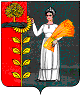 